Directions to Vel J. Phillips Juvenile Justice Center10201 Watertown Plank Road, Wauwatosa WI 53226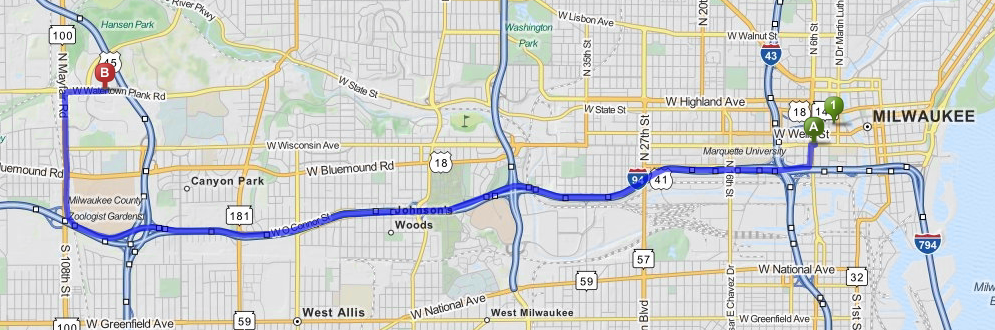 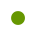 1.Start out going west on W Wisconsin Avetoward N 6th St.0.04 mi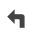 2.Take the 1st left onto N 6th St.Sammy's Taste Of Chicago is on the cornerIf you reach N James Lovell St you've gone a little too far0.2 mi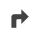 3.Turn right onto W Clybourn St.W Clybourn St is just past W Michigan StHerzing University is on the right0.09 mi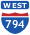 4.Merge onto I-794 W toward I-94 W.0.8 mi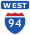 5.I-794 W becomes I-94 W.5.8 mi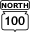 6.Merge onto WI-100 N/N Mayfair Rd viaEXIT 304B.1.2 mi7.Turn right onto W Watertown Plank Rd.W Watertown Plank Rd is 0.2 miles past W Research Dr0.4 mi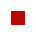 8.10201 W WATERTOWN PLANK RD is on the right.Your destination is 0.1 miles past W Innovation DrIf you reach N Swan Blvd you've gone about 0.1 miles too far
